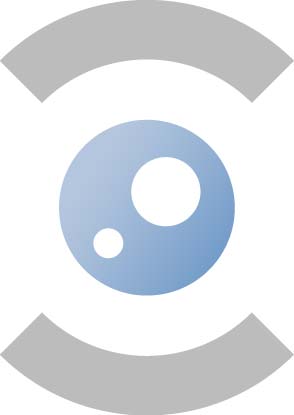 AGENDA 30.01.20198E363 – 9h30Doorzichtigheidscomité Comité de Transparence1.	Goedkeuring van de agenda / Approbation de l’ordre du jourTer goedkeuring / pour approbation	2.		Goedkeuring notulen van de vergadering van 06.12.2018 / Approbation du rapport de la réunion du 06.12.2018Ter goedkeuring / pour approbation (documenten in bijlage / les documents sont en annexe)3.	advies strategisch plan FAGG 2019-2021 / avis plan stratégique afmps 2019-2021Ter informatie / pour information (document in bijlage / document en annexe)4.	AFSLUITING REKENINGEN 2018 / CLÔTURE COMPTES 2018	Ter informatie / pour informationRapporteur: FAGG / AFMPS (mondelinge toelichting – explications orales)5.	Operationeel plan 2018 : realisaties / plan opérationnel 2018 : réalisationsTer informatie / pour informationRapporteur: FAGG / AFMPS (documenten in bijlage – documents en annexe)6.	operationeel plan 2019 / plan opérationnel 2019 Voor advies / pour avis Rapporteur: FAGG / AFMPS (documenten in bijlage / les documents sont en annexe)7.	kalender overlegplatformen 2019 / calendrier platformes de concertation 2019	Ter informatie / pour information Rapporteur: FAGG / AFMPS (documenten in bijlage / les documents sont en annexe)8.	update redesign Ter informatie / pour informationRapporteur: FAGG / AFMPS (mondelinge toelichting – explication orale)9.	variaContact & info	meeting PLACE	Federaal Agentschap voor Geneesmiddelen en Gezondheidsproducten – FAGGAgence fédérale des médicaments et des produits de santé – AFMPSEurostation II
Victor Hortaplein 40/40  - Place Victor Horta 40/40 
1060 BRUSSEL  - 1060 BRUXELLES	meeting room		8E363meeting TIME		9h30 – 30.01.2019SECRETARIAT		Astrid Moens –  astrid.moens@fagg.be –  02/528.41.84